Банковские реквизиты:ИП Кощеев Анатолий ВладимировичИНН 553102294199ОГРНИП 310554319300204Р/с 40802810045000062877 в Омское отделение №8634 ПАО Сбербанк К/с 30101810900000000673БИК 045209673  КПП 720302020Назначение платежа: «За участие в мероприятии, Фамилия И.О.  координатора, договор-оферта от 22.04.2013, без НДС.»В выделенных полях нужно внести Вашу личную информацию, снять выделение цветом и распечатать квитанцию.Сумму оргвзноса следует умножить на количество участников.Важно! При оплате оргвзноса банк может взимать комиссию. Размер комиссии вы можете уточнить в отделении банка. Оплата на карту Сбербанк:Карта №:   4276450014545624   Реквизиты "Яндекс.Деньги":Номер счета: 410011831704883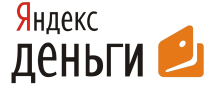 Реквизиты "QIWI кошелек":   Кошелек: 9620518080 (в поле комментарии указать ФИО координатора)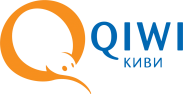 ИзвещениеКассир                                                                                                                       Форма № ПД-4Индивидуальный предприниматель Кощеев Анатолий Владимирович                                                                                                                       Форма № ПД-4Индивидуальный предприниматель Кощеев Анатолий Владимирович                                                                                                                       Форма № ПД-4Индивидуальный предприниматель Кощеев Анатолий Владимирович                                                                                                                       Форма № ПД-4Индивидуальный предприниматель Кощеев Анатолий Владимирович                                                                                                                       Форма № ПД-4Индивидуальный предприниматель Кощеев Анатолий Владимирович                                                                                                                       Форма № ПД-4Индивидуальный предприниматель Кощеев Анатолий Владимирович                                                                                                                       Форма № ПД-4Индивидуальный предприниматель Кощеев Анатолий Владимирович                                                                                                                       Форма № ПД-4Индивидуальный предприниматель Кощеев Анатолий Владимирович                                                                                                                       Форма № ПД-4Индивидуальный предприниматель Кощеев Анатолий Владимирович                                                                                                                       Форма № ПД-4Индивидуальный предприниматель Кощеев Анатолий ВладимировичИзвещениеКассир                                                                 (наименование получателя платежа)                                                                  (наименование получателя платежа)                                                                  (наименование получателя платежа)                                                                  (наименование получателя платежа)                                                                  (наименование получателя платежа)                                                                  (наименование получателя платежа)                                                                  (наименование получателя платежа)                                                                  (наименование получателя платежа)                                                                  (наименование получателя платежа)                                                                  (наименование получателя платежа) ИзвещениеКассир553102294199553102294199408028100450000628774080281004500006287740802810045000062877408028100450000628774080281004500006287740802810045000062877ИзвещениеКассир            (ИНН получателя платежа)                                               ( номер счета получателя платежа)            (ИНН получателя платежа)                                               ( номер счета получателя платежа)            (ИНН получателя платежа)                                               ( номер счета получателя платежа)            (ИНН получателя платежа)                                               ( номер счета получателя платежа)            (ИНН получателя платежа)                                               ( номер счета получателя платежа)            (ИНН получателя платежа)                                               ( номер счета получателя платежа)            (ИНН получателя платежа)                                               ( номер счета получателя платежа)            (ИНН получателя платежа)                                               ( номер счета получателя платежа)            (ИНН получателя платежа)                                               ( номер счета получателя платежа)            (ИНН получателя платежа)                                               ( номер счета получателя платежа)ИзвещениеКассирОмское отделение №8634 ПАО Сбербанк Омское отделение №8634 ПАО Сбербанк Омское отделение №8634 ПАО Сбербанк Омское отделение №8634 ПАО Сбербанк Омское отделение №8634 ПАО Сбербанк Омское отделение №8634 ПАО Сбербанк БИККППБИККПП045209673720302020ИзвещениеКассир                     (наименование банка получателя платежа)                     (наименование банка получателя платежа)                     (наименование банка получателя платежа)                     (наименование банка получателя платежа)                     (наименование банка получателя платежа)                     (наименование банка получателя платежа)                     (наименование банка получателя платежа)                     (наименование банка получателя платежа)                     (наименование банка получателя платежа)                     (наименование банка получателя платежа)ИзвещениеКассирНомер корр./сч. банка получателя платежаНомер корр./сч. банка получателя платежаНомер корр./сч. банка получателя платежаНомер корр./сч. банка получателя платежаНомер корр./сч. банка получателя платежа3010181090000000067330101810900000000673301018109000000006733010181090000000067330101810900000000673ИзвещениеКассирЗа участие в мероприятии ,  Фамилия И.О.  координатора., договор-оферта  от  22.04.2013, без НДСЗа участие в мероприятии ,  Фамилия И.О.  координатора., договор-оферта  от  22.04.2013, без НДСЗа участие в мероприятии ,  Фамилия И.О.  координатора., договор-оферта  от  22.04.2013, без НДСЗа участие в мероприятии ,  Фамилия И.О.  координатора., договор-оферта  от  22.04.2013, без НДСЗа участие в мероприятии ,  Фамилия И.О.  координатора., договор-оферта  от  22.04.2013, без НДСЗа участие в мероприятии ,  Фамилия И.О.  координатора., договор-оферта  от  22.04.2013, без НДСИзвещениеКассир                       (наименование платежа)                                                               (номер лицевого счета (код) плательщика)                       (наименование платежа)                                                               (номер лицевого счета (код) плательщика)                       (наименование платежа)                                                               (номер лицевого счета (код) плательщика)                       (наименование платежа)                                                               (номер лицевого счета (код) плательщика)                       (наименование платежа)                                                               (номер лицевого счета (код) плательщика)                       (наименование платежа)                                                               (номер лицевого счета (код) плательщика)                       (наименование платежа)                                                               (номер лицевого счета (код) плательщика)                       (наименование платежа)                                                               (номер лицевого счета (код) плательщика)                       (наименование платежа)                                                               (номер лицевого счета (код) плательщика)                       (наименование платежа)                                                               (номер лицевого счета (код) плательщика)ИзвещениеКассирФ.И.О. плательщика:Фамилия Имя Отчество координатораФамилия Имя Отчество координатораФамилия Имя Отчество координатораФамилия Имя Отчество координатораФамилия Имя Отчество координатораФамилия Имя Отчество координатораФамилия Имя Отчество координатораФамилия Имя Отчество координатораФамилия Имя Отчество координатораИзвещениеКассирАдрес плательщика:Населенный пункт (город, село), улица, домНаселенный пункт (город, село), улица, домНаселенный пункт (город, село), улица, домНаселенный пункт (город, село), улица, домНаселенный пункт (город, село), улица, домНаселенный пункт (город, село), улица, домНаселенный пункт (город, село), улица, домНаселенный пункт (город, село), улица, домНаселенный пункт (город, село), улица, домИзвещениеКассир  Сумма платежа: ____ руб.  00 коп.Сумма платы за услуги: _______ руб. _____коп  Сумма платежа: ____ руб.  00 коп.Сумма платы за услуги: _______ руб. _____коп  Сумма платежа: ____ руб.  00 коп.Сумма платы за услуги: _______ руб. _____коп  Сумма платежа: ____ руб.  00 коп.Сумма платы за услуги: _______ руб. _____коп  Сумма платежа: ____ руб.  00 коп.Сумма платы за услуги: _______ руб. _____коп  Сумма платежа: ____ руб.  00 коп.Сумма платы за услуги: _______ руб. _____коп  Сумма платежа: ____ руб.  00 коп.Сумма платы за услуги: _______ руб. _____коп  Сумма платежа: ____ руб.  00 коп.Сумма платы за услуги: _______ руб. _____коп  Сумма платежа: ____ руб.  00 коп.Сумма платы за услуги: _______ руб. _____коп  Сумма платежа: ____ руб.  00 коп.Сумма платы за услуги: _______ руб. _____копИзвещениеКассир  Итого: ___________ руб. ______ коп.       “______”_____________________ 20___г.  Итого: ___________ руб. ______ коп.       “______”_____________________ 20___г.  Итого: ___________ руб. ______ коп.       “______”_____________________ 20___г.  Итого: ___________ руб. ______ коп.       “______”_____________________ 20___г.  Итого: ___________ руб. ______ коп.       “______”_____________________ 20___г.  Итого: ___________ руб. ______ коп.       “______”_____________________ 20___г.  Итого: ___________ руб. ______ коп.       “______”_____________________ 20___г.  Итого: ___________ руб. ______ коп.       “______”_____________________ 20___г.  Итого: ___________ руб. ______ коп.       “______”_____________________ 20___г.  Итого: ___________ руб. ______ коп.       “______”_____________________ 20___г.ИзвещениеКассирС условиями приема указанной в платежном документе суммы, в т.ч. с суммой взимаемой платы за услуги банка ознакомлен и согласен.                                        Подпись плательщикаС условиями приема указанной в платежном документе суммы, в т.ч. с суммой взимаемой платы за услуги банка ознакомлен и согласен.                                        Подпись плательщикаС условиями приема указанной в платежном документе суммы, в т.ч. с суммой взимаемой платы за услуги банка ознакомлен и согласен.                                        Подпись плательщикаС условиями приема указанной в платежном документе суммы, в т.ч. с суммой взимаемой платы за услуги банка ознакомлен и согласен.                                        Подпись плательщикаС условиями приема указанной в платежном документе суммы, в т.ч. с суммой взимаемой платы за услуги банка ознакомлен и согласен.                                        Подпись плательщикаС условиями приема указанной в платежном документе суммы, в т.ч. с суммой взимаемой платы за услуги банка ознакомлен и согласен.                                        Подпись плательщикаС условиями приема указанной в платежном документе суммы, в т.ч. с суммой взимаемой платы за услуги банка ознакомлен и согласен.                                        Подпись плательщикаС условиями приема указанной в платежном документе суммы, в т.ч. с суммой взимаемой платы за услуги банка ознакомлен и согласен.                                        Подпись плательщикаС условиями приема указанной в платежном документе суммы, в т.ч. с суммой взимаемой платы за услуги банка ознакомлен и согласен.                                        Подпись плательщикаС условиями приема указанной в платежном документе суммы, в т.ч. с суммой взимаемой платы за услуги банка ознакомлен и согласен.                                        Подпись плательщикаКвитанция КассирКвитанция КассирИндивидуальный предприниматель Кощеев Анатолий ВладимировичИндивидуальный предприниматель Кощеев Анатолий ВладимировичИндивидуальный предприниматель Кощеев Анатолий ВладимировичИндивидуальный предприниматель Кощеев Анатолий ВладимировичИндивидуальный предприниматель Кощеев Анатолий ВладимировичИндивидуальный предприниматель Кощеев Анатолий ВладимировичИндивидуальный предприниматель Кощеев Анатолий ВладимировичИндивидуальный предприниматель Кощеев Анатолий ВладимировичИндивидуальный предприниматель Кощеев Анатолий ВладимировичИндивидуальный предприниматель Кощеев Анатолий ВладимировичКвитанция Кассир                                                                 (наименование получателя платежа)                                                                  (наименование получателя платежа)                                                                  (наименование получателя платежа)                                                                  (наименование получателя платежа)                                                                  (наименование получателя платежа)                                                                  (наименование получателя платежа)                                                                  (наименование получателя платежа)                                                                  (наименование получателя платежа)                                                                  (наименование получателя платежа)                                                                  (наименование получателя платежа) Квитанция Кассир553102294199553102294199408028100450000628774080281004500006287740802810045000062877408028100450000628774080281004500006287740802810045000062877Квитанция Кассир            (ИНН получателя платежа)                                               ( номер счета получателя платежа)            (ИНН получателя платежа)                                               ( номер счета получателя платежа)            (ИНН получателя платежа)                                               ( номер счета получателя платежа)            (ИНН получателя платежа)                                               ( номер счета получателя платежа)            (ИНН получателя платежа)                                               ( номер счета получателя платежа)            (ИНН получателя платежа)                                               ( номер счета получателя платежа)            (ИНН получателя платежа)                                               ( номер счета получателя платежа)            (ИНН получателя платежа)                                               ( номер счета получателя платежа)            (ИНН получателя платежа)                                               ( номер счета получателя платежа)            (ИНН получателя платежа)                                               ( номер счета получателя платежа)Квитанция КассирОмское отделение №8634  ПАО СбербанкОмское отделение №8634  ПАО СбербанкОмское отделение №8634  ПАО СбербанкОмское отделение №8634  ПАО СбербанкОмское отделение №8634  ПАО СбербанкОмское отделение №8634  ПАО СбербанкБИККППБИККПП045209673720302020Квитанция Кассир                     (наименование банка получателя платежа)                     (наименование банка получателя платежа)                     (наименование банка получателя платежа)                     (наименование банка получателя платежа)                     (наименование банка получателя платежа)                     (наименование банка получателя платежа)                     (наименование банка получателя платежа)                     (наименование банка получателя платежа)                     (наименование банка получателя платежа)                     (наименование банка получателя платежа)Квитанция КассирНомер корр./сч. банка получателя платежаНомер корр./сч. банка получателя платежаНомер корр./сч. банка получателя платежаНомер корр./сч. банка получателя платежаНомер корр./сч. банка получателя платежа3010181090000000067330101810900000000673301018109000000006733010181090000000067330101810900000000673Квитанция КассирЗа участие в мероприятии,  Фамилия И.О.  координатора, договор-оферта  от 22.04.2013, без НДСЗа участие в мероприятии,  Фамилия И.О.  координатора, договор-оферта  от 22.04.2013, без НДСЗа участие в мероприятии,  Фамилия И.О.  координатора, договор-оферта  от 22.04.2013, без НДСЗа участие в мероприятии,  Фамилия И.О.  координатора, договор-оферта  от 22.04.2013, без НДСЗа участие в мероприятии,  Фамилия И.О.  координатора, договор-оферта  от 22.04.2013, без НДСЗа участие в мероприятии,  Фамилия И.О.  координатора, договор-оферта  от 22.04.2013, без НДСКвитанция Кассир                       (наименование платежа)                                                               (номер лицевого счета (код) плательщика)                       (наименование платежа)                                                               (номер лицевого счета (код) плательщика)                       (наименование платежа)                                                               (номер лицевого счета (код) плательщика)                       (наименование платежа)                                                               (номер лицевого счета (код) плательщика)                       (наименование платежа)                                                               (номер лицевого счета (код) плательщика)                       (наименование платежа)                                                               (номер лицевого счета (код) плательщика)                       (наименование платежа)                                                               (номер лицевого счета (код) плательщика)                       (наименование платежа)                                                               (номер лицевого счета (код) плательщика)                       (наименование платежа)                                                               (номер лицевого счета (код) плательщика)                       (наименование платежа)                                                               (номер лицевого счета (код) плательщика)Квитанция КассирФ.И.О. плательщика:Фамилия Имя Отчество координатораФамилия Имя Отчество координатораФамилия Имя Отчество координатораФамилия Имя Отчество координатораФамилия Имя Отчество координатораФамилия Имя Отчество координатораФамилия Имя Отчество координатораФамилия Имя Отчество координатораФамилия Имя Отчество координатораКвитанция КассирАдрес плательщика:Населенный пункт (город, село), улица, домНаселенный пункт (город, село), улица, домНаселенный пункт (город, село), улица, домНаселенный пункт (город, село), улица, домНаселенный пункт (город, село), улица, домНаселенный пункт (город, село), улица, домНаселенный пункт (город, село), улица, домНаселенный пункт (город, село), улица, домНаселенный пункт (город, село), улица, домКвитанция Кассир   Сумма платежа: ___     руб.  00 коп.   Сумма платы за услуги: ____ руб. ____коп.   Сумма платежа: ___     руб.  00 коп.   Сумма платы за услуги: ____ руб. ____коп.   Сумма платежа: ___     руб.  00 коп.   Сумма платы за услуги: ____ руб. ____коп.   Сумма платежа: ___     руб.  00 коп.   Сумма платы за услуги: ____ руб. ____коп.   Сумма платежа: ___     руб.  00 коп.   Сумма платы за услуги: ____ руб. ____коп.   Сумма платежа: ___     руб.  00 коп.   Сумма платы за услуги: ____ руб. ____коп.   Сумма платежа: ___     руб.  00 коп.   Сумма платы за услуги: ____ руб. ____коп.   Сумма платежа: ___     руб.  00 коп.   Сумма платы за услуги: ____ руб. ____коп.   Сумма платежа: ___     руб.  00 коп.   Сумма платы за услуги: ____ руб. ____коп.   Сумма платежа: ___     руб.  00 коп.   Сумма платы за услуги: ____ руб. ____коп.Квитанция Кассир Итого: ______________ руб. _____ коп.                 “________”________________________ 20___г. Итого: ______________ руб. _____ коп.                 “________”________________________ 20___г. Итого: ______________ руб. _____ коп.                 “________”________________________ 20___г. Итого: ______________ руб. _____ коп.                 “________”________________________ 20___г. Итого: ______________ руб. _____ коп.                 “________”________________________ 20___г. Итого: ______________ руб. _____ коп.                 “________”________________________ 20___г. Итого: ______________ руб. _____ коп.                 “________”________________________ 20___г. Итого: ______________ руб. _____ коп.                 “________”________________________ 20___г. Итого: ______________ руб. _____ коп.                 “________”________________________ 20___г. Итого: ______________ руб. _____ коп.                 “________”________________________ 20___г.Квитанция КассирС условиями приема указанной в платежном документе суммы, в т.ч. с суммой взимаемой платы за услуги банка ознакомлен и согласен.              Подпись плательщикаС условиями приема указанной в платежном документе суммы, в т.ч. с суммой взимаемой платы за услуги банка ознакомлен и согласен.              Подпись плательщикаС условиями приема указанной в платежном документе суммы, в т.ч. с суммой взимаемой платы за услуги банка ознакомлен и согласен.              Подпись плательщикаС условиями приема указанной в платежном документе суммы, в т.ч. с суммой взимаемой платы за услуги банка ознакомлен и согласен.              Подпись плательщикаС условиями приема указанной в платежном документе суммы, в т.ч. с суммой взимаемой платы за услуги банка ознакомлен и согласен.              Подпись плательщикаС условиями приема указанной в платежном документе суммы, в т.ч. с суммой взимаемой платы за услуги банка ознакомлен и согласен.              Подпись плательщикаС условиями приема указанной в платежном документе суммы, в т.ч. с суммой взимаемой платы за услуги банка ознакомлен и согласен.              Подпись плательщикаС условиями приема указанной в платежном документе суммы, в т.ч. с суммой взимаемой платы за услуги банка ознакомлен и согласен.              Подпись плательщикаС условиями приема указанной в платежном документе суммы, в т.ч. с суммой взимаемой платы за услуги банка ознакомлен и согласен.              Подпись плательщикаС условиями приема указанной в платежном документе суммы, в т.ч. с суммой взимаемой платы за услуги банка ознакомлен и согласен.              Подпись плательщика